UNDERGRADUATE CURRICULUM COMMITTEE (UCC)
PROPOSAL FORM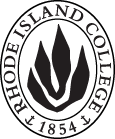 Cover page	scroll over blue text to see further important instructions: [if not working select “COMMents on rollover” in your Word preferences under view] please read these.N.B. Please do not use highlight to select choices within a category but simply delete the options that do not apply to your proposal (e.g. in A.2 if this is a course revision proposal, just delete the creation and deletion options and the various program ones, so it reads “course revision”) Do not ever delete any of the numbered categories—if they do not apply leave them blank. ALL numbered categories in section (A) must be completed. If there are no resources impacted it is okay to put “none” in A. 7B.  NEW OR REVISED COURSES  Delete section B if the proposal does not include a new or revised course. As in section A. do not highlight but simply delete suggested options not being used. Always fill in b. 1 and B. 3 for context.D. SignaturesChanges that affect General Education in any way MUST be approved by ALL Deans and COGE Chair.Changes that directly impact more than one department/program MUST have the signatures of all relevant department chairs, program directors, and their relevant dean (e.g. when creating/revising a program using courses from other departments/programs). Check UCC manual 4.2 for further guidelines on whether the signatures need to be approval or acknowledgement.Proposals that do not have appropriate approval signatures will not be considered. Type in name of person signing and their position/affiliation.Send electronic files of this proposal and accompanying catalog copy to curriculum@ric.edu and a printed signature copy of this whole form to the current Chair of UCC. Check UCC website for due dates.D.1. Approvals: required from programs/departments/deans who originate the proposal. THESE may include multiple departments, e.g., for joint/interdisciplinary proposals. D.2. Acknowledgements: REQUIRED from OTHER PROGRAMS/DEPARTMENTS (and their relevant deans if not already included above) that are IMPACTED BY THE PROPOSAL. SIGNATURE DOES NOT INDICATE APPROVAL, ONLY AWARENESS THAT THE PROPOSAL IS BEING SUBMITTED. CONCERNS SHOULD BE BROUGHT TO THE UCC COMMITTEE MEETING FOR DISCUSSION; all faculty are welcome to attend.A.1. Course or programSociology 320: Aging & the LawSociology 320: Aging & the LawSociology 320: Aging & the LawSociology 320: Aging & the LawReplacing A. 1b. Academic unitFaculty of Arts and Sciences | Faculty of Arts and Sciences | Faculty of Arts and Sciences | Faculty of Arts and Sciences | A.2. Proposal typeCourse revision Course revision Course revision Course revision A.3. OriginatorCarse RamosHome departmentSociologySociologySociologyA.4. Context and Rationale Note: Must include additional information in smart tip for all new programsSOC 320 is one of only a few courses within the Sociology department that has not yet been revised from 3 to 4 credits. The requested change will bring this course in line with others in our curriculum, as well as making it easier for students to reach a full-time load with three credits.SOC 320 is one of only a few courses within the Sociology department that has not yet been revised from 3 to 4 credits. The requested change will bring this course in line with others in our curriculum, as well as making it easier for students to reach a full-time load with three credits.SOC 320 is one of only a few courses within the Sociology department that has not yet been revised from 3 to 4 credits. The requested change will bring this course in line with others in our curriculum, as well as making it easier for students to reach a full-time load with three credits.SOC 320 is one of only a few courses within the Sociology department that has not yet been revised from 3 to 4 credits. The requested change will bring this course in line with others in our curriculum, as well as making it easier for students to reach a full-time load with three credits.SOC 320 is one of only a few courses within the Sociology department that has not yet been revised from 3 to 4 credits. The requested change will bring this course in line with others in our curriculum, as well as making it easier for students to reach a full-time load with three credits.A.5. Student impactMust include to explain why this change is being made?First, this increase in credits will facilitate students’ abilities to maintain a full-time load by taking three courses. Second, students will be able to explore the themes outlined below in more depth. Historically, this course has often been taught as asynchronous. Going forward, we plan to also offer the course in hybrid and possibly in-person formats, and the additional credit hour is conducive to in-person class discussions and activities.First, this increase in credits will facilitate students’ abilities to maintain a full-time load by taking three courses. Second, students will be able to explore the themes outlined below in more depth. Historically, this course has often been taught as asynchronous. Going forward, we plan to also offer the course in hybrid and possibly in-person formats, and the additional credit hour is conducive to in-person class discussions and activities.First, this increase in credits will facilitate students’ abilities to maintain a full-time load by taking three courses. Second, students will be able to explore the themes outlined below in more depth. Historically, this course has often been taught as asynchronous. Going forward, we plan to also offer the course in hybrid and possibly in-person formats, and the additional credit hour is conducive to in-person class discussions and activities.First, this increase in credits will facilitate students’ abilities to maintain a full-time load by taking three courses. Second, students will be able to explore the themes outlined below in more depth. Historically, this course has often been taught as asynchronous. Going forward, we plan to also offer the course in hybrid and possibly in-person formats, and the additional credit hour is conducive to in-person class discussions and activities.First, this increase in credits will facilitate students’ abilities to maintain a full-time load by taking three courses. Second, students will be able to explore the themes outlined below in more depth. Historically, this course has often been taught as asynchronous. Going forward, we plan to also offer the course in hybrid and possibly in-person formats, and the additional credit hour is conducive to in-person class discussions and activities.A.6.a. Impact on other programs This course is also an elective for the Gerontology minor (will increase their credits from 22-26 to 23-27) and Healthcare Administration BS (does not change totals), as well as the Health and Aging concentration within the Community and Public Health Promotion BS, which will raise their credits from 82-84 to 83-85 total credits (8 credits in this program double count with Gen Ed.).This course is also an elective for the Gerontology minor (will increase their credits from 22-26 to 23-27) and Healthcare Administration BS (does not change totals), as well as the Health and Aging concentration within the Community and Public Health Promotion BS, which will raise their credits from 82-84 to 83-85 total credits (8 credits in this program double count with Gen Ed.).This course is also an elective for the Gerontology minor (will increase their credits from 22-26 to 23-27) and Healthcare Administration BS (does not change totals), as well as the Health and Aging concentration within the Community and Public Health Promotion BS, which will raise their credits from 82-84 to 83-85 total credits (8 credits in this program double count with Gen Ed.).This course is also an elective for the Gerontology minor (will increase their credits from 22-26 to 23-27) and Healthcare Administration BS (does not change totals), as well as the Health and Aging concentration within the Community and Public Health Promotion BS, which will raise their credits from 82-84 to 83-85 total credits (8 credits in this program double count with Gen Ed.).This course is also an elective for the Gerontology minor (will increase their credits from 22-26 to 23-27) and Healthcare Administration BS (does not change totals), as well as the Health and Aging concentration within the Community and Public Health Promotion BS, which will raise their credits from 82-84 to 83-85 total credits (8 credits in this program double count with Gen Ed.).A.6.b. Will this impact transfer agreements? Explain how and list what needs to be updated.N/AN/AN/AN/AN/AA.7. Resource impactFaculty PT & FT: Sufficient; course is currently staffed Sufficient; course is currently staffed Sufficient; course is currently staffed Sufficient; course is currently staffed A.7. Resource impactLibrary:Collections should already be sufficientCollections should already be sufficientCollections should already be sufficientCollections should already be sufficientA.7. Resource impactTechnologyN/AN/AN/AN/AA.7. Resource impactFacilities:N/AN/AN/AN/AA.8. Semester effectiveFall 2022 A.9. Rationale if sooner than next Fall A.9. Rationale if sooner than next FallA.10. INSTRUCTIONS FOR CATALOG COPY:  Use the Word copy versions of the catalog sections found on the UCC Forms and Information page. Cut and paste into a single file ALL the relevant pages from the college catalog that need to be changed. Use tracked changes feature to show how the catalog will be revised as you type in the revisions. If totally new copy, indicate where it should go in the catalog. If making related proposals a single catalog copy that includes all changes is preferred. Send catalog copy as a separate single Word file along with this form.A.10. INSTRUCTIONS FOR CATALOG COPY:  Use the Word copy versions of the catalog sections found on the UCC Forms and Information page. Cut and paste into a single file ALL the relevant pages from the college catalog that need to be changed. Use tracked changes feature to show how the catalog will be revised as you type in the revisions. If totally new copy, indicate where it should go in the catalog. If making related proposals a single catalog copy that includes all changes is preferred. Send catalog copy as a separate single Word file along with this form.A.10. INSTRUCTIONS FOR CATALOG COPY:  Use the Word copy versions of the catalog sections found on the UCC Forms and Information page. Cut and paste into a single file ALL the relevant pages from the college catalog that need to be changed. Use tracked changes feature to show how the catalog will be revised as you type in the revisions. If totally new copy, indicate where it should go in the catalog. If making related proposals a single catalog copy that includes all changes is preferred. Send catalog copy as a separate single Word file along with this form.A.10. INSTRUCTIONS FOR CATALOG COPY:  Use the Word copy versions of the catalog sections found on the UCC Forms and Information page. Cut and paste into a single file ALL the relevant pages from the college catalog that need to be changed. Use tracked changes feature to show how the catalog will be revised as you type in the revisions. If totally new copy, indicate where it should go in the catalog. If making related proposals a single catalog copy that includes all changes is preferred. Send catalog copy as a separate single Word file along with this form.A.10. INSTRUCTIONS FOR CATALOG COPY:  Use the Word copy versions of the catalog sections found on the UCC Forms and Information page. Cut and paste into a single file ALL the relevant pages from the college catalog that need to be changed. Use tracked changes feature to show how the catalog will be revised as you type in the revisions. If totally new copy, indicate where it should go in the catalog. If making related proposals a single catalog copy that includes all changes is preferred. Send catalog copy as a separate single Word file along with this form.A.10. INSTRUCTIONS FOR CATALOG COPY:  Use the Word copy versions of the catalog sections found on the UCC Forms and Information page. Cut and paste into a single file ALL the relevant pages from the college catalog that need to be changed. Use tracked changes feature to show how the catalog will be revised as you type in the revisions. If totally new copy, indicate where it should go in the catalog. If making related proposals a single catalog copy that includes all changes is preferred. Send catalog copy as a separate single Word file along with this form.A.11. List here (with the relevant urls), any RIC website pages that will need to be updated (to which your department does not have access) if this proposal is approved, with an explanation as to what needs to be revised:A.11. List here (with the relevant urls), any RIC website pages that will need to be updated (to which your department does not have access) if this proposal is approved, with an explanation as to what needs to be revised:A.11. List here (with the relevant urls), any RIC website pages that will need to be updated (to which your department does not have access) if this proposal is approved, with an explanation as to what needs to be revised:A.11. List here (with the relevant urls), any RIC website pages that will need to be updated (to which your department does not have access) if this proposal is approved, with an explanation as to what needs to be revised:A.11. List here (with the relevant urls), any RIC website pages that will need to be updated (to which your department does not have access) if this proposal is approved, with an explanation as to what needs to be revised:A.11. List here (with the relevant urls), any RIC website pages that will need to be updated (to which your department does not have access) if this proposal is approved, with an explanation as to what needs to be revised:Old (for revisions only)ONLY include information that is being revised, otherwise leave blank. NewExamples are provided within some of the boxes for guidance, delete just the examples that do not apply.B.1. Course prefix and number SOC 320SOC 320B.2. Cross listing number if anyB.3. Course title Aging and the LawAging and the LawB.4. Course description B.5. Prerequisite(s)B.6. OfferedB.7. Contact hours 34B.8. Credit hours34B.9. Justify differences if anyB.10. Grading system B.11. Instructional methodsB.11.a  Delivery MethodB.12.  CATEGORIES       12. a. How to be used       12 b. Is this an Honors          course?| NONO       12. c. General Education          N.B. Connections must include at                      least 50% Standard Classroom          instruction.| NO  |category:NO       12. d.  Writing in the        Discipline (WID)| NONOB.13. How will student performance be evaluated?B.14 Recommended class-size3030B.15. Redundancy statementN/AB. 16. Other changes, if anyB.17. Course learning outcomes: List each one in a separate rowProfessional Org.Standard(s), if relevantHow will each outcome be measured?SameB.18. Topical outline: DO NOT INSERT WHOLE SYLLABUS, JUST A TWO-TIER TOPIC OUTLINE. Proposals that ignore this request will be returned for revision.The extra credit will be used for additional in-class activities, short response papers, and possible guest speaker The Big ThreeSocial SecurityMedicareOlder Americans ActPolicy, Advocacy and JusticeAging PolicyWork/RetirementHousing Community-based Services and SupportElder AbuseGuest Speaker(s)Long-Term CareInstitutional Long-Term CareCare in the FamilyGuest Speaker(s)Death and DyingAging ElsewhereNamePosition/affiliationSignatureDateMikaila ArthurChair of Sociology*approved by email4/28/2022Desirée CiambroneProgram Director of Justice Studies*approved by email4/28/22Earl SimsonDean of Arts and Sciences Earl Simson4/28/2022NamePosition/affiliationSignatureDateDesirée CiambroneDirector of Gerontology* acknowledged by email4/28/22Marianne RaimondoDirector of Health Care Administration*acknowledged by e-mail4/28/2022Alema KarimInterim Dean of Business*acknowledged by e-mail4/28/2022Jason SawyerChair CPHP*acknowledged by e-mail4/28/2022Jeannine Dingus-EasonDean of FSEHDJeannine E. Dingus-Eason4/28/22